Top of FormTop of Form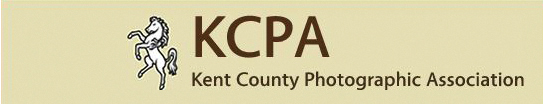 BOOKING FORMName First Name Last Name Distinctions Street Address Town Postcode Email Address Your Club Sequence 1 Title Cost £10 includes entry Length in minutes and seconds max 10 mins Sequence 2 Title (No additional cost) Length in minutes and seconds max 10 minutes 1st time entrant. Is this the first time you have entered this competition? How will you be sending your entry? If posting see address below I wish to pay by the following method Total amount paid Payment details:Entrance for the day:		£10Entrance plus one sequence:	£10Entrance plus two sequences:	£10Preferred payment:Directly into bank account :Tonbridge Camera Club		Sort Code 40 05 30	Account Number 9153388orCheques made payable to Tonbridge Camera Club and posted to:Philip Smithies, 68 Avebury Avenue, Tonbridge, Kent, TN9 1TQEmail address for on-line submission and all enquiries: kcpa2017avcomp@gmail.comENTRIES MUST BE RECEIVED BY SATURDAY 30th SEPTEMBER 2017Submit   Print Form 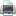 Should be Empty: Bottom of Formhttps://form.jotformeu.com/61475997546373